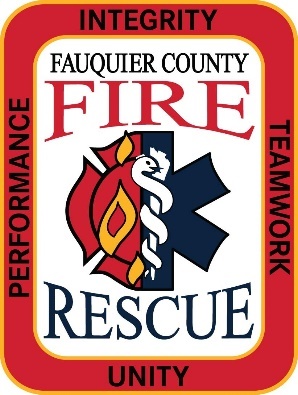 Significant IncidentAfter Action Review Incident Number:Date:Incident Type:Dispatch Time:Rural or Hydrant:Time of First Arrival:Time of Last Cleared:Box Number:Incident Audio Reviewed?Apparatus:Call Sign:StaffingPersonnelPersonnelPersonnelDid Any Apparatus Fail?Additional RequestsAdditional RequestsAdditional RequestsAdditional RequestsAdditional RequestsAdditional RequestsApparatus:Call Sign:StaffingPersonnelPersonnelPersonnelInitial Information (Dispatched Report, On Scene Report, 360, Strategy and Tactics)Incident Analysis Changes Made (or required)Safety Issues Encountered/OvercomeECC Operations (From the IC perspective)Closing (Strengths / Areas for Improvement / Lessons Learned)Pictures/Supplemental